    المقطع التعلمي: 02                                                                                            المذكرة: 05    الميدان: تهذيب السلوك.                                                                                       الحصـة: 1+2    النشاط: تربية إسلامية.                                                                                        المـــــدة: 45د   المحتوى: بسم الله.    مؤشر الكفاءة: استظهار بسم الله واستعمالها في المواقف المناسبة.تم تحميل هذا الملف من: موقع المنارة التعليميللمزيد من الملفات التعليمية، زورونا على الرابط: https://www.manaradocs.com/تابعونا على فيسبوك للتوصّل بكل جديد في عالم التربية و التعليمصفحتنا على فيسبوك                   facebook.com/ManaraDocsمجموعتنا على فيسبوك      facebook.com/groups/ManaraDocsبريدنا الإلكتروني                       manaradocs.com@gmail.comالتقويـــــــــــــــمالتقويـــــــــــــــمالوضعيات التعليمية التعلمية والنشاط المقتـــــــــــــرحالمراحلمتى نقول بسم الله؟يستظهر المتعلم سورة الفاتحة استظهار فردي ثم جماعي.قبل استظهار سورة الفاتحة ماذا قلتم؟وضعية الانطلاقماذا أقول قبل أن أفعل أي شيء؟ألاحظ وأعبر:تطلب المعلمة من المتعلمين فتح الكتاب وملاحظة الصور الموجودة في (ص 32).*الصورة الأولى:ماذا يفعل احمد؟ماذا يقول قبل غسل الوجه؟*الصورة الثانية:ماذا يفعل أحمد؟ماذا يقول قبل الأكل؟*الصورة الثالثة:أين يذهب أحمد؟ماذا يقول قبل الدخول إلى المسجد؟أستنتج:تقرأ المعلمة الأنشودة ويرددها المتعلمينأحفظ: أقول بسم الله: قبل الأكل / قبل الوضوء / عند دخول المسجد.بنــاء التعلمــــــاتمتى نقول بسم الله؟من خلال وضعيات داخل القسم يتمرن على استعمال بسم الله حسب الموقف.استثمار المكتسبات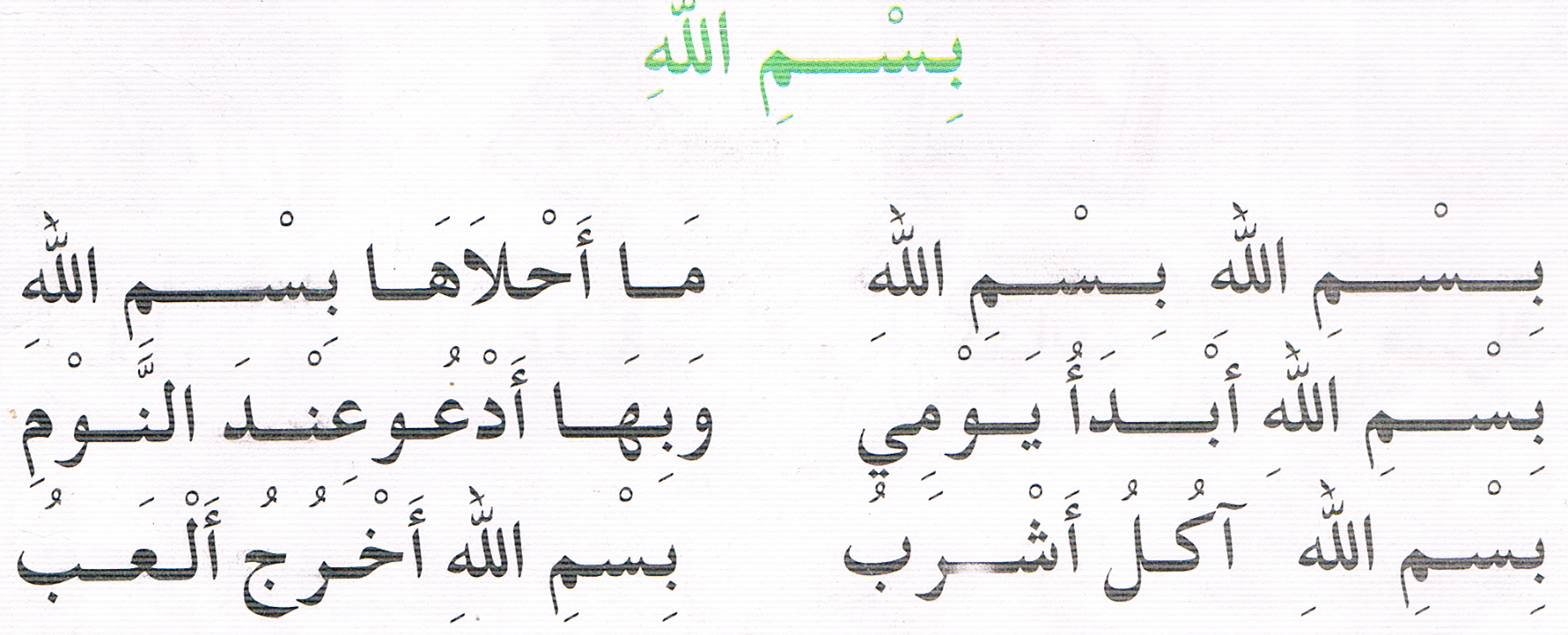 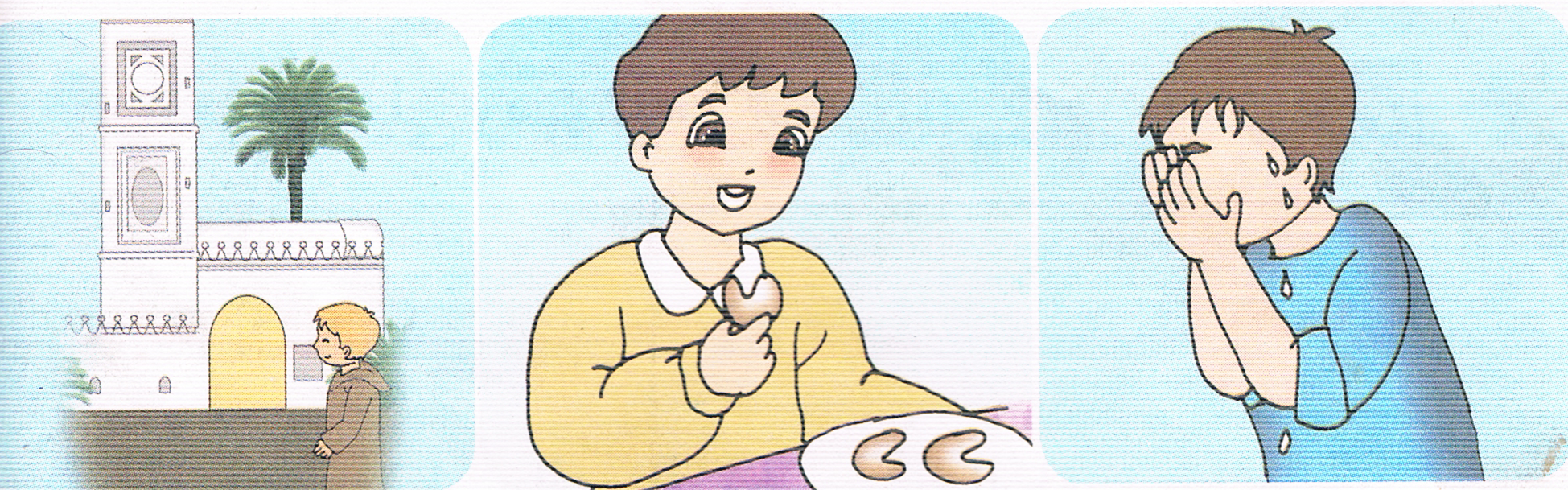 